[PNEUMOBIL RACING TEAM BRNO]Tento dokument slouží jako šablona TECHNICKÉHO PŮVODCE. Všechen text v závorkách []  a obrázky nahraďte vlastním.KONTAKTVedoucí týmu:[Jan Vomáčka, 3.ročník, Vomacka@gmail.com, +420 123 456 789]Členové týmu:[Pavel Suchý, 4. ročník][Michal Michalec, 1. ročník]Konzultant z VUT:[Matúš Ranuša]Škola: [Vysoké učení technické v Brně, Fakulta strojního inženýrstvíTechnická 2896/2, 616 69 Brno]Představení týmu:[Ahoj, my jsme studenti FSI v Brně, účastníme se této soutěže, protože nás baví technika a……..](Odstavec cca. 3,4 řádky, může být fotka, …)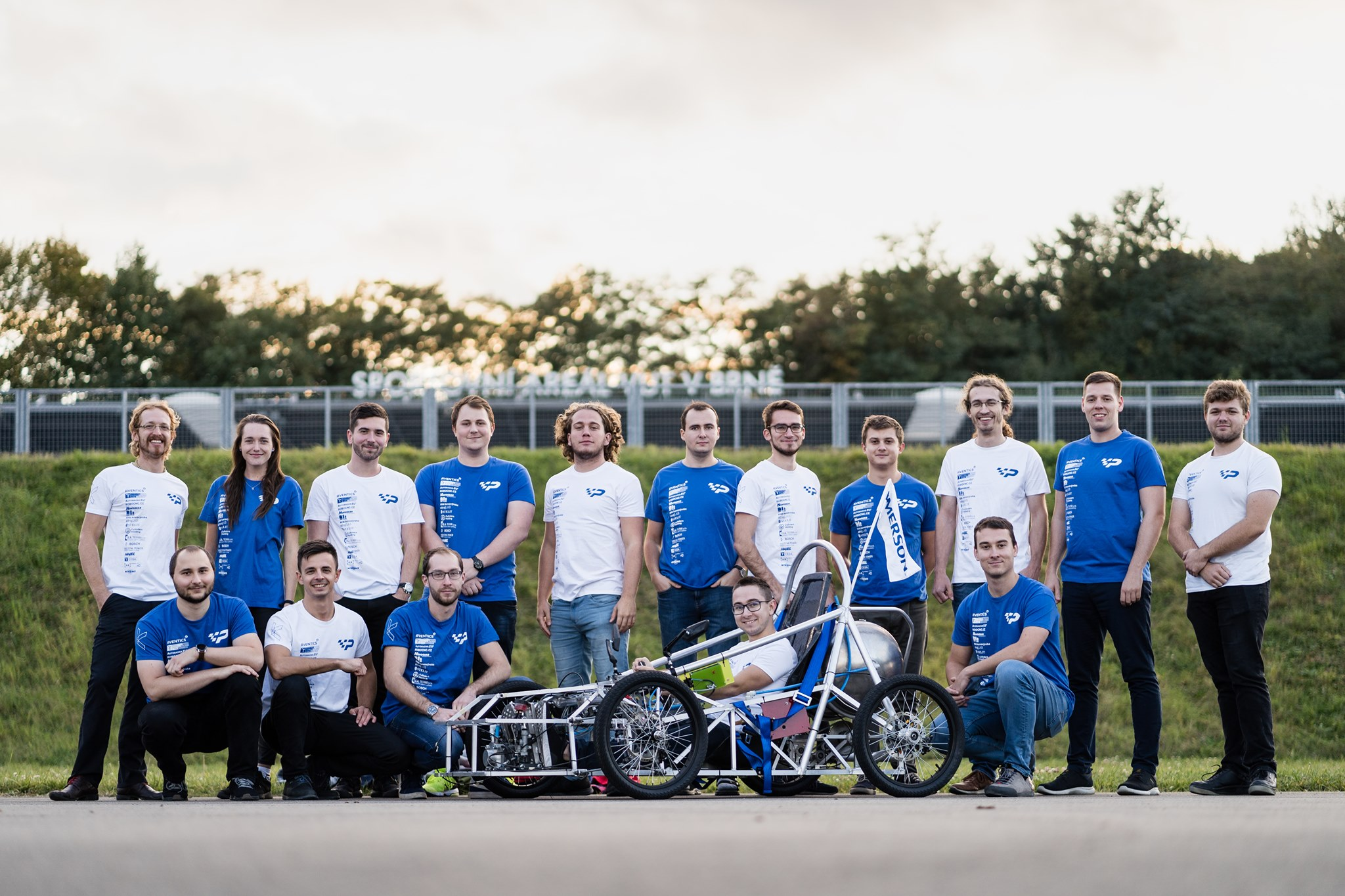 V každém bodě stručně, ale výstižně popište svůj návrh, z čeho bude věc vyrobena (nebo jestli je koupena), jak a kam bude uchycena, pokud je to možné, doplnit obrázkem, fotkou, skicou, výstřižkem, výkresem …Pokud je u dané odrážky uveden ,,Obrázek“ je nutné ho tam mít.(např. skica, výstřižek CAD sestavy, výkres,...). Obrázek musí být dostatečně velký, dobře čitelný, výstižný.Na základě této zprávy bude pořadatel rozhodovat o tom, který tým pokračuje  v soutěži a který končí. Proto se snažte o co nejlepší popis, aby vše pochopil i člověk, který se s Vaším návrhem setkává poprvé.KONSTRUKCE (Rozsah textu: cca 1 až 2 x A4 + obrázky)Stručný celkový popis:[Navrhli jsme rám z leteckého duralu a karbonových vláken, nasadili obří kola a zvýšili výkon závodními pruhy na kapotě…Předpokládáme, že celá konstrukce bude stát [], ale nám to nevadí, protože máme super sponzora.]Na co jsme na naší konstrukci hrdí?: (Dobrovolné)[Naše přední náprava splňuje Ackermannovu podmínku řízení, kterou jsme navrhli takto:.....]Co nám dělalo největší problémy:[Nejvíce starostí jsme měli se stabilním připevněním láhve k rámu, protože jsme ji v dílně nemohli jsme ji najít. ….]Návrh rámu:[Rám jsme slepili z papíru a jsou k němu pevně přilepený všechny komponenty….]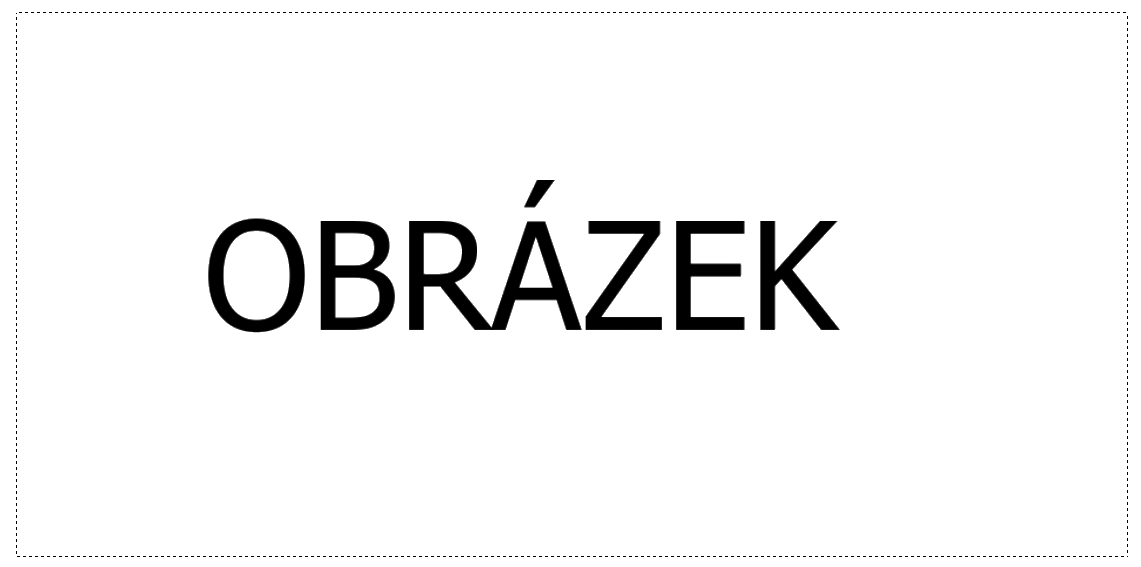 Návrh přední nápravy:[Přední náprava má rozchod xxx mm. Navrhli jsme ji celou vlastní a budeme ji tisknout na 3D tiskárně….]Návrh zadní nápravy:[Zadní náprava má rozchod xxx mm. Navrhli jsme ji celou vlastní a budeme ji vyřezávat ze dřeva… K rámu ji připevníme ….]Kola:[Kola jsme si objednali z e-shopu, mají průměr XXX mm a designem se nám hodí ke zbytku autíčka.]Popis pohonu:[Vymysleli jsme speciální mechanismus, kterým dostáváme pohyb pístu až na kola. Jeho kinematické schéma a skica jsou vidět níže. Abychom snížili odpor, používáme tato ložiska, …]PNEUMATIKA(Rozsah textu: cca 1x A4 + obrázky)Stručný celkový popis:[Navrhli jsme si vlastní pneumatický obvod s jedním motorem, ….]Na co jsme na naší pneumatice hrdí?: (Dobrovolné)[Náš pneumatický obvod funguje i bez stlačeného vzduchu, protože…]Co nám dělalo největší problémy:[Největší problém bylo najít odkaz na katalog komponent, protože nám nejde internet…]Motor:[Ze seznamu jsme si nevybrali žádný válce, ale navrhli jsme si vlastní turbínu …..]Ventily:[Ventil upevníme hned vedle motoru….]Uchycení láhve:[Lahev jsme umístili co nejvíce dopředu, abychom měli dobrý přístup k jejímu plnění. K rámu ji přivážeme provázkem….]Schéma obvodu:[Z láhve (1.) proudí vzduch přes redukční ventil (2.) do ventilů (3. a 4.). Ventily pouští tlak do motorů (5. a 6.), …, K rozdělení hlavní větve do ventilů používáme Y spojku (7.), ….]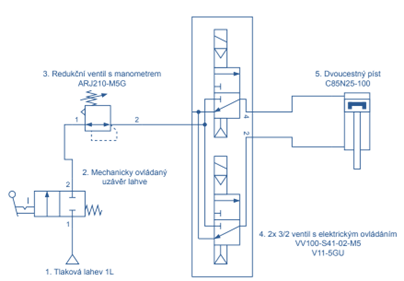 ELEKTROStručný celkový popis:[Navrhli jsme si vlastní elektrický obvod , ….]Na co jsme na naší elektronice hrdí?: (Dobrovolné)[Udělali jsme i blinkry, které…]Co nám dělalo největší problémy:[…]Ovládání přední nápravy:[Používáme  ovladačku, kterou ovládáme…]Uchycení elektroniky:[Navrhli jsme vlastní držák, který …]Řízení elektroniky:[Pomocí arduina ovládáme …]Bezdrátová komunikace:[Vymysleli jsme si vlastní komunikační protokol, který využíváme přímo k řízení ventilů u válce a ovládání DC motoru, který otáčí s přední nápravou. …]Celkové schéma zapojení (jedno nebo více dílčích schémat): (bonusové body za použití správných schematických značek)[….]Schéma obvodu ovládání pneumatiky:Délka x Výška x Šířka[300mm x 200mm x 100 mm]Průměr kol[100 mm]Poloměr zatáčení[1,5 m]Předpokládaná cena[1 000 000 Kč]Máme vyplněný nákupní seznam?[ANO]